Social Media Monthly Report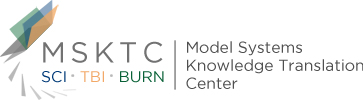 Month Month YearMonth YearMonth YearMonth YearMonth YearMonth YearMonth Year# of post# of post previous month# of post current monthReachAudience # current monthAudience # previous month+/-  Audience #TwitterFacebookLinked In BlogTwitter 2016-2017Twitter 2016-2017Twitter 2016-2017Twitter 2016-2017Twitter 2016-2017Twitter 2016-2017Twitter 2016-2017Twitter 2016-2017Twitter 2016-2017Twitter 2016-2017MonthJanFebMarAprMayJuneJuly AugSept# of post# of followersBlog 2016-2017Blog 2016-2017Blog 2016-2017Blog 2016-2017Blog 2016-2017Blog 2016-2017Blog 2016-2017Blog 2016-2017Blog 2016-2017Blog 2016-2017MonthJanFebMarAprMayJuneJuly AugSept# of postFacebook 2016-2017Facebook 2016-2017Facebook 2016-2017Facebook 2016-2017Facebook 2016-2017Facebook 2016-2017Facebook 2016-2017Facebook 2016-2017Facebook 2016-2017Facebook 2016-2017MonthJanFebMarAprMayJuneJuly AugSept# of PostAudienceGender of Likes relative to FBCountry of Likes MSKTC Headlines Tracking MSKTC Headlines Tracking MSKTC Headlines Tracking MSKTC Headlines Tracking MSKTC Headlines Tracking MSKTC Headlines Tracking MSKTC Headlines Tracking MSKTC Headlines Tracking MSKTC Headlines Tracking MSKTC Headlines Tracking Issue #Date# of RecipientsOpenedBounceNo InfoClickedUnsubscribedForwarded Complained363738394041LinkedIn LinkedIn LinkedIn LinkedIn LinkedIn LinkedIn LinkedIn LinkedIn LinkedIn LinkedIn LinkedIn LinkedIn MonthJanFebMarAprMayJuneJuly AugSeptOctNov# of Connections held by profileNewsletter SubscribersNewsletter SubscribersNewsletter SubscribersNewsletter SubscribersNewsletter SubscribersNewsletter SubscribersNewsletter SubscribersNewsletter SubscribersNewsletter SubscribersNewsletter SubscribersNewsletter SubscribersNewsletter SubscribersMonthJanFebMarAprMayJuneJuly AugSeptOctNov# of subscribersComments, Observations, or InsightsComments, Observations, or InsightsInsight